		Agreement		Concerning the Adoption of Harmonized Technical United Nations Regulations for Wheeled Vehicles, Equipment and Parts which can be Fitted and/or be Used on Wheeled Vehicles and the Conditions for Reciprocal Recognition of Approvals Granted on the Basis of these United Nations Regulations*(Revision 3, including the amendments which entered into force on 14 September 2017)_________		Addendum 66 – UN Regulation No. 67		Revision 4 - Amendment 202 series of amendments – Date of entry into force: 28 May 2019		Uniform provisions concerning the approval of:I.	Specific equipment of vehicles of category M and N using liquefied petroleum gases in their propulsion systemII.	Vehicles of category M and N fitted with specific equipment for the use of liquefied petroleum gases in their propulsion system with regard to the installation of such equipmentThis document is meant purely as documentation tool. The authentic and legal binding text is: ECE/TRANS/WP.29/2018/124._________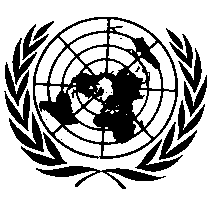 UNITED NATIONSParagraph 5.2., replace the text in brackets by "(at present 02 corresponding to the 02 series of amendments)".Insert a new paragraph 17.1.6.1., to read:"17.1.6.1.	Notwithstanding the provisions of paragraph 17.1.6., it shall be possible to make an external inspection (e.g. for periodic technical inspection) of the LPG-container and its accessories, when located outside the vehicle, according to the specifications of the manufacturer, without the use of tools to dismantle, but with visual aids, e.g. lamps, mirrors or endoscopes."Insert new paragraphs 22.6. to 22.13., to read:"22.6.	As from the official date of entry into force of the 02 series of amendments, no Contracting Party applying this Regulation shall refuse to grant or refuse to accept type approvals under this Regulation as amended by the 02 series of amendments.22.7.	As from 1 September 2020, Contracting Parties applying this Regulation shall not be obliged to accept type approvals to the preceding series of amendments, first issued after 1 September 2020.22.8.	Until 1 September 2021, Contracting Parties applying this Regulation shall accept type approvals to the preceding series of amendments, first issued before 1 September 2020.22.9.	As from 1 September 2021, Contracting Parties applying this Regulation shall not be obliged to accept type approvals issued to the preceding series of amendments to this Regulation.22.10.	Notwithstanding paragraph 22.9., Contracting Parties applying the Regulation shall continue to accept type approvals of the equipment/parts issued according to the preceding series of amendments to the Regulation.22.11.	Notwithstanding paragraph 22.9., Contracting Parties applying this Regulation shall continue to accept type approvals issued according to the preceding series of amendments to this Regulation, for the vehicles/vehicle systems which are not affected by the changes introduced by the 02 series of amendments.22.12.	Contracting Parties applying this Regulation shall not refuse to grant type approvals according to any preceding series of amendments to this Regulation or extensions thereof.22.13.	As from 1 September 2021, Contracting Parties applying this Regulation may refuse national or regional type-approval and may refuse first registration of a vehicle type, if the vehicle type is affected by the changes introduced by the 02 series of amendments but does not meet the requirements of the 02 series of amendments to this Regulation."Throughout Annexes 2A and 2C (Model A and Model B), replace the figure "01" by "02" (9 times).E/ECE/324/Rev.1/Add.66/Rev.4/Amend.2−E/ECE/TRANS/505/Rev.1/Add.66/Rev.4/Amend.2E/ECE/324/Rev.1/Add.66/Rev.4/Amend.2−E/ECE/TRANS/505/Rev.1/Add.66/Rev.4/Amend.224 June 2019